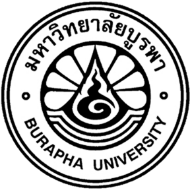 บัณฑิตวิทยาลัย มหาวิทยาลัยบูรพาแบบฟอร์มขอออกหนังสือขอรับรองสถานะการศึกษา-----------------------------------------------------------------------------------------------------------------------------------------------------------------------------------------------------------เรียน  คณบดีบัณฑิตวิทยาลัยด้วยข้าพเจ้า (นาย/นาง/นางสาว) 					รหัสประจำตัว			หลักสูตร				สาขาวิชา					คณะ/วิทยาลัย                                                       โทรศัพท์				e-mail:               	  ปริญญาโท    ปริญญาเอก    แบบเต็มเวลา    แบบไม่เต็มเวลา       แผนการศึกษาแบบ .........................................         อยู่ในระหว่างการทำวิทยานิพนธ์  เรื่อง 				             					โดยมี 						 เป็นประธานกรรมการควบคุมวิทยานิพนธ์ / ดุษฎีนิพนธ์มีความประสงค์ให้คณะออกหนังสือรับรองสถานะการศึกษา เพื่อ				           														                       		โดยออกหนังสือถึง (หน่วยงาน/ หัวหน้าหน่วยงานที่สังกัด หรือระบุชื่อ) 				           												                                			ระบุตำแหน่งงานปัจจุบัน และสถานที่ปฏิบัติงานของนิสิต (กรณีลาศึกษาเต็มเวลา หรือบางเวลา) 							          						                                  			ขณะนี้นิสิตมีความก้าวหน้าในการศึกษา คือ 							          							     				     		                         		คาดว่าจะสำเร็จการศึกษา  ภาคต้น  ภาคปลาย ปีการศึกษา		                     				จึงเรียนมาเพื่อโปรดพิจารณา					                ลายมือชื่อนิสิต	         			              						     	       (                                                              )						                    วันที่                /                              /      	ความเห็นของประธานกรรมการควบคุมวิทยานิพนธ์ / ดุษฎีนิพนธ์ความเห็นของประธานหลักสูตรความเห็นของคณบดีคณะ/วิทยาลัยความเห็นของคณบดีบัณฑิตวิทยาลัยลงนาม……………………………………..วันที่................................................ลงนาม……………………………….วันที่.........................................ลงนาม……………………………….วันที่...........................................ลงนาม………………………………..วันที่..........................................